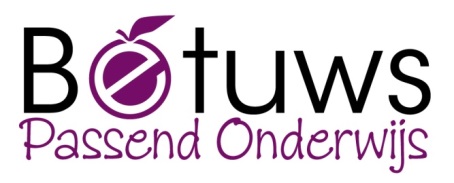   1ste schoolondersteuningsprofielvoor basisscholenStefanusschool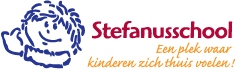 Versienummer / datum januari 2015 maart 2016Inhoudsopgave:Passend onderwijs voor elke leerlingPassend onderwijs in onze schoolPassend onderwijs in een (zeer) gespecialiseerde schoolOnze ontwikkelambities passend onderwijsPassend onderwijs voor elke leerlingAlle kinderen krijgen de onderwijsondersteuning die zij nodig hebben Vanuit dit uitgangspunt hebben de schoolbesturen in zes Betuwse gemeenten de handen ineengeslagen. In het samenwerkingsverband Betuws Passend Primair Onderwijs (BePO) dragen de besturen gezamenlijk de verantwoordelijkheid voor goede onderwijsvoorzieningen in de regio. Deze krachtenbundeling sluit aan op landelijke ontwikkelingen: vanaf 1 augustus 2014 heeft elk schoolbestuur ‘zorgplicht’. Dit wil zeggen dat besturen wettelijk verplicht zijn alle leerlingen passend onderwijs te bieden op de eigen school of een andere school. Door samen te werken kunnen de scholen zorg dragen voor een dekkend aanbod van onderwijsvoorzieningen zodat elke leerling onderwijsondersteuning krijgt die aansluit bij zijn / haar onderwijsbehoeften. Zo dicht mogelijk bij de eigen leefomgeving Uitgangspunt van BePO is dat kinderen zoveel mogelijk op een reguliere school met succes het basisonderwijs kunnen doorlopen, eventueel met extra ondersteuning vanuit het samenwerkingsverband. Dat lukt niet altijd en sommige kinderen zijn aangewezen op speciaal basisonderwijs of een school voor speciaal onderwijs. BePO adviseert of een leerling toelaatbaar is tot deze vormen van onderwijs en werkt daarom nauw samen met deze onderwijsinstellingen. De zorg voor leerlingen is niet alleen de verantwoordelijkheid van het onderwijs. Daarom werkt BePO intensief samen met ketenpartners uit de jeugdgezondheidszorg, de jeugdhulpverlening en het maatschappelijk werk. Onderwijsvoorzieningen in het samenwerkingsverbandDe onderwijsbehoeften van kinderen varieert: meestal is ‘het standaard onderwijsprogramma’ afdoende, soms is specifieke begeleiding nodig. Voor sommige kinderen is een tijdelijke of langdurige plaatsing op een (zeer) gespecialiseerde onderwijsinstelling de juiste benadering. Deze verschillen in ondersteuningsbehoeften van leerlingen vormt het vertrekpunt voor het werk van BePO. In het samenwerkingsverband zijn 3 niveaus van onderwijsvoorzieningen beschikbaar:Basisondersteuning Dit is de onderwijsondersteuning die de leerkrachten in de reguliere basisschool aan de leerlingen bieden.Plusondersteuning Sommige kinderen zijn prima op hun plaats in een reguliere basisschool, maar hebben meer dan basisondersteuning nodig om de wettelijk vastgestelde kerndoelen te kunnen halen. Op grond van een persoonlijk ontwikkelingsperspectief krijgen zij extra ondersteuning in de eigen school. Eventueel worden hiervoor specialisten vanuit het samenwerkingsverband BePO ingezet of specialisten waarmee het BePO samenwerkt, bijvoorbeeld Kentalis (taalontwikkelingsstoornissen)  en het LWOE (epilepsie). Op deze manier kunnen deze leerlingen op een verantwoorde wijze in hun eigen leefomgeving de onderwijsondersteuning krijgen die zij nodig hebben en die aansluit op de specifieke onderwijsbehoeften.Speciale ondersteuningEen zeer kleine groep kinderen heeft te maken met een complexe pedagogische en/of onderwijskundige problematiek. Daarom is tijdelijke of langdurige plaatsing op een school voor speciaal basisonderwijs of speciaal onderwijs de aangewezen ondersteuning. Ook bij deze kinderen is het individuele ontwikkelingsperspectief leidend voor de vorm en intensiteit van de ondersteuning.Passend onderwijs in onze schoolOnderwijsondersteuningWij zorgen ervoor dat onze leerlingen de onderwijsondersteuning krijgen die zij nodig hebben om zich zo goed mogelijk te kunnen ontwikkelen en daarbij de kerndoelen behalen van het basisonderwijs. Dit doen we in samenspraak met de ouders en/of verzorgers. Pas als de hulpvraag van de leerling de mogelijkheden van onze school aantoonbaar te boven gaat, zoeken we naar een andere meer passende onderwijsvoorziening voor deze leerling. We werken hiervoor optimaal samen met de andere basisscholen, de scholen voor speciaal basisonderwijs en speciaal onderwijs in het BePO samenwerkingsverband. Door intensief samen te werken zorgen we ervoor dat elke leerling zo dicht mogelijk bij de eigen leefomgeving de onderwijsondersteuning krijgt die zij of hij nodig heeft. Onze mogelijkhedenWij kunnen in onze school veel doen om de leerlingen passend onderwijs te bieden. Wij beschikken over diverse mogelijkheden om goed onderwijs aan alle leerlingen te bieden en extra ondersteuning aan de leerlingen die dit nodig hebben. Wij kunnen veel doen maar niet alles. Sommige leerlingen hebben specialistische ondersteuning nodig vanuit (zeer) specifieke onderwijsbehoeften. Hier lopen wij in onze school tegen grenzen aan. We beschrijven hieronder wat we in onze school kunnen bieden en waar hierbij onze grenzen liggen. We beschrijven wanneer de hulpvraag van de leerling de mogelijkheden van onze school aantoonbaar te boven gaat. Dit markeert de situatie waarbij we in samenspraak met ouders (verzorgers) op zoek gaan naar specialistische ondersteuning en/of een andere meer passende leeromgeving voor de leerling. Wij bieden basisondersteuning aan onze leerlingenIn onze school bieden wij onze leerlingen basisondersteuning. Deze is erop gericht dat elke leerling zich in een ononderbroken proces kan ontwikkelen en daarbij de kerndoelen van het basisonderwijs behaalt. Basisondersteuning bestaat uit het onderwijsprogramma (leerstofaanbod, didactische aanpak, pedagogische aanpak, klassenmanagement, schoolklimaat) dat wij voor de leerlingen verzorgen inclusief de daarmee samenhangende ondersteuning. Ons schoolteam voert de basisondersteuning uit. Concreet houdt dit in dat de groepsleerkracht in samenwerking met de andere leden van het schoolteam onderwijs en ondersteuning geeft aan een groep leerlingen.Basisondersteuning, 3 arrangementen Basisondersteuning bestaat uit arrangementen. Afhankelijk van de onderwijsbehoeften ontvangt de leerling een passend arrangement. Wij bieden onze leerlingen 3 typen van arrangementen aan:BasisarrangementDit is het (standaard) onderwijsprogramma dat elke leerling in de groep volgt inclusief de daarmee samenhangende ondersteuning. Voor de meeste leerlingen is het basisarrangement voldoende om de kerndoelen van het basisonderwijs te behalen.Intensief basisarrangementDit arrangement is bedoeld voor onze leerlingen die niet genoeg hebben aan het basisarrangement. Deze leerlingen hebben specifieke onderwijsbehoeften en daarmee samenhangend intensieve ondersteuning nodig om het minimum niveau van de basisschool te kunnen behalen. Het intensieve arrangement omvat de ondersteuning die onze leerlingen krijgen aanvullend op het basisarrangement. Bij de inhoudelijke vormgeving van het intensief arrangement zet de leerkracht specialistische expertise en programma’s in. (zie blz 6 t/m 8 onder het kopje  ‘Specialistische programma’s en expertises’ )Verdiept basisarrangementDit arrangement is bedoeld voor onze leerlingen die te weinig hebben aan het basisarrangement omdat zij meer aan kunnen. Bij de inhoudelijke vormgeving van het verdiept basisarrangement zetten onze leerkrachten specialistische expertise en programma’s in. (zie blz 8 onder het tussenkopje D ‘Meer- en hoogbegaafden) KwaliteitDe basisondersteuning die wij onze leerlingen bieden is van een goede kwaliteit. Wij hanteren in onze school de kwaliteitsstandaard die we binnen BePO hiervoor hebben vastgesteld (aanwezig op school en in te zien bij de IB`-er) en die aansluit op de landelijke normen van de onderwijsinspectie. We onderscheiden de volgende vier kwaliteitsaspecten die zichtbaar en aantoonbaar in onze school beschikbaar zijn:OpbrengstenDe opbrengsten van onze school liggen op het niveau dat op grond van de kenmerken van onze leerlingpopulatie (dit wordt vastgesteld op grond van het opleidingsniveau van beide ouders) verwacht mag worden.De gemiddelde taalresultaten per groep liggen op dit niveau, m.u.v. groep 6 waarbij de Midden 6 BL-score onder de inspectienorm valt. De gemiddelde rekenresultaten per groep liggen op gewenst niveau.De sociale competenties van onze leerlingen ligt op een niveau dat mag worden verwacht.Onze leerlingen doorlopen in beginsel de school binnen de verwachte periode van 8 jaar.Leerlingen met specifieke onderwijsbehoeften ontwikkelen zich naar hun mogelijkheden.OnderwijsleerprocesDe wijze waarop wij het onderwijsleerproces in onze school vorm geven heeft de volgende kenmerken.De leerstof die we aanbieden bereiden onze leerlingen voor op het vervolgonderwijs en de samenleving.Onze leraren geven de leerlingen voldoende tijd om zich het leerstofaanbod eigen te maken.Ons schoolklimaat wordt gekenmerkt door veiligheid en respectvolle omgangsvormen.We werken volgens de principes van de Vreedzame School. Dit houdt o.a. in dat we voor een omgeving zorgen, waarin we onze leerlingen leren om gezamenlijk verantwoordelijk te zijn voor het schoolse gebeuren. Ook hoort hierbij dat we hen vaardigheden leren waarbij ze zelfstandig conflicten op kunnen lossen, met daarnaast de mogelijkheid om de hulp in te roepen van de hiervoor opgeleide mediatoren.Onze leraren leggen duidelijk uit (a.d.h.v. het directe instructiemodel en IGDI), organiseren de onderwijsactiviteiten efficiënt en houden de leerlingen gemotiveerd voor de schoolse taken.Onze leraren stemmen aanbod, instructie, verwerking en onderwijstijd af op verschillen in ontwikkeling tussen de leerlingen. Opbrengstgericht werken & extra ondersteuningWij werken in onze school planmatig/systematisch aan het bieden van de onderwijsondersteuning aan onze leerlingen die zoveel mogelijk aansluit op de onderwijsbehoeften van onze leerlingen. Onze leraren volgen systematisch de vorderingen van de leerlingen. Dit gebeurt m.b.v. het LVS (leerlingvolgsysteem), observaties, cito’s en methode gebonden toetsen. Wij gebruiken hiervoor een samenhangend systeem van genormeerde instrumenten voor het volgen van de prestaties en de ontwikkeling van de leerlingen. Onze leraren volgen en analyseren systematisch de voortgang in ontwikkeling van de leerlingen.OndersteuningsstructuurDe leerlingen die dat nodig blijken te hebben krijgen extra ondersteuning in de vorm van een intensief of verdiept basisarrangement. Wij signaleren vroegtijdig welke leerlingen extra ondersteuning nodig hebben. Op basis van een analyse van de verzamelde gegevens stellen we, wanneer dit van belang is voor deze leerlingen, een ontwikkelingsperspectief op en bepalen aan de hand hiervan de aard van de extra ondersteuning. De leraar voert eventueel in samenwerking met andere teamleden en/of expertise vanuit BePO en/of inzet van externe remedial teachers en/of inzet van vrijwilligers de extra ondersteuning uit. Wij evalueren regelmatig de effecten van de geboden extra ondersteuning.Onze school maakt gericht gebruik van de diensten van het BePO expertisenetwerk wanneer de eigen expertise ontoereikend is voor het opstellen en/of uitvoeren van het beoogde arrangement.KwaliteitszorgOnze school hanteert een systeem van kwaliteitszorg met de volgende kenmerken.Het schoolteam heeft inzicht in de onderwijsbehoeften van onze leerlingpopulatie.We evalueren periodiek de resultaten van het geboden onderwijs en de ondersteuning aan onze leerlingen.We werken systematisch aan de verbetering van de onderwijskwaliteit.Onze school legt jaarlijks verantwoording af over de gerealiseerde onderwijskwaliteit aan belanghebbenden waaronder BePO en  het bovenschools bestuur. Specialistische programma’s en expertises In onze school werken we in het team intensief samen om de basisondersteuning te bieden aan leerlingen op het beoogde kwaliteitsniveau. Dit gebeurt in nauw overleg met de ouders/verzorgers van de leerlingen. Binnen het schoolteam hebben we de beschikking over de volgende specialistische programma’s en expertises:Taal en LezenWij werken met het landelijk dyslexieprotocol. Dit betekent dat wij de voorgeschreven signalerings- en meetmomenten hanteren (risicoscreening, AVI, DMT). Binnen en buiten de groep bieden wij aan kinderen die het technisch leesniveau van de groep nog niet behaald hebben de volgende interventies aan:Wij werken met Boekenpret om het (voor)lezen te bevorderen. Kinderen van groep 1-2 krijgen elke 2 weken een tas met een boek en opdrachten mee naar huis. Deze worden dan ingeleverd bij de lees-mediacoach en zij bespreekt met het kind het boek. De komende jaren gaan we dit doen met behulp van ouders, die hiervoor een passende training hebben gevolgd.Voorschotbenadering (groep 2, binnen de groep)Na de risicoscreening van groep 2 starten we schooljaar 2015-2016 met het programma Bouw! ter preventie van leesproblemen. We gaan dit inzetten voor de kinderen die uitvallen in groep 2 en de hardnekkige uitvallers van groep 3. Extra begeleiding voor kinderen die de klank-letterkoppeling nog onvoldoende beheersen (groep 3, in de groep). Leerlingen van groep 3 kunnen extra ondersteuning krijgen van een tutor uit groep 8. Deze leest in het begin van de ochtend met 1 of 2 kinderen.Connect lezen, Leeslijn en/of lezen volgens de RALFI-methodiek (groep 3 tot en met 8, binnen en buiten de groep)Het gebruik van Veilig en Vlot voor iedereen in groep 3 en in groep 4 voor leerlingen die onvoldoende snel woorden kunnen lezen.Woordlezen op tempo in de groepen 5 tot en met 8 m.b.v. woordkaarten.Taal in Blokjes. Dit is een programma voor kinderen die moeite hebben met het leren lezen en het goed kunnen spellen van woorden (groep 4 tot en met 7, buiten de groep gegeven door BNT)Kinderen waarvan we denken dat ze in aanmerking komen voor een dyslexieverklaring:Worden 20 weken intensief begeleid door school en/of een Leespoli.Bij een blijvende achterstand van meer dan 6 maanden wordt vervolgens een dyslexieonderzoek aangevraagd.Bij toegewezen dyslexieverklaring, kan aanspraak gemaakt worden op een DBC-traject (diagnose, behandeling combinatie) Dit gebeurt i.s.m. diverse ortho-psychologen praktijken, o.a. BNT Consult (Zaltbommel)Expertise op het gebied van taal-spraakproblematiek in samenwerking met Kentalis We hebben ervaring opgedaan, omdat we de afgelopen jaren al meerdere TOS-leerlingen (kinderen met een taalontwikkelingsstoornis), hebben begeleid op school.Wij gebruiken in de onderbouw Schatkist om de woordenschat uit te breiden. Het team werkt met de methodiek van Verhallen om de woordenschat bij onze leerlingen te vergroten.Binnen onze school hebben wij een eigen uitgebreide schoolbibliotheek. Kinderen kunnen elke week een boek kiezen. Ze lezen elke dag op school in hun zelfgekozen boek. Vanaf januari 2014 werken we met biebassistenten uit de bovenbouw, die ervoor zorgen dat de kinderen de juiste boekjes kiezen. We werken samen met de lees-mediacoach van Bibliotheek Rivierenland. Zij begeleidt ons t.a.v. het leesonderwijs en biedt verscheidene projecten aan gedurende het schooljaar waarbij leesplezier en mediawijsheid centraal staan. RekenenBinnen de SKOR is er een specifiek dyscalculieprotocol ontwikkeld. Implementatie hiervan staat in de kinderschoenen.Wij maken gebruik van de methode WIG 4.Kinderen die verrijking of verdieping nodig hebben, krijgen de 3-steraanpak aangeboden, met extra verdieping en de hierbij horende plusboekjes van WIG 4. Kien en Rekentijgers wordt aangeboden als blijkt dat er extra verdieping nodig is.  Leerlingen die moeite hebben met de leerstof, krijgen de 1-steraanpak aangeboden. Dat wil zeggen, verlengde instructie en opdrachten in het bijwerkboek.  Maatwerk wordt aangeboden als er nog meer aanpassingen nodig zijn. Leerlingen uit de groepen 3 t/m 6  die moeite hebben met het automatiseren kunnen 4 maal per week 15 minuten ondersteuning krijgen van tutors uit groep 8. Wij gebruiken hiervoor het programma Rekensprint. Sociaal-emotionele ontwikkelingWij werken volgens de principes van de Vreedzame School.We volgen de sociaal emotionele ontwikkeling in de groepen 3 t/m 8 m.b.v. het leerlingvolgsysteem Scol en voor groep 1-2 maken we gebruik van Memelink. SoVa-trainingen en faalangstreductietrainingen worden niet langer aangeboden door BePo. Kinderen die extra begeleiding nodig hebben in hun sociaal-emotionele ontwikkeling verwijzen we daarom door naar externen zoals BNT uit Zaltbommel en Emmy Bucher en Jorien van Eldik uit Tiel.Er is een nauwe samenwerking met een gespecialiseerde kindercoach en een gestructureerd aanbod van kinderyoga en ontspanningsoefeningen.  Meer- en hoogbegaafdenWij maken gebruik van het DHH, het digitaal handelingsprotocol hoogbegaafdheid. Leerlingen die in aanmerking komen voor extra uitdaging, werken in en buiten de groep met verrijkings– en verdiepingsmateriaal Groep 2: Levelwerk in de aangepaste weektakenGroepen 3 t/m 5: Levelkisten Groep 6: het project Zwerftocht met Korilu Groep 7 en 8: Spaans De bovenbouw: een Plusgroep en Digitale Leerschool Deze projecten worden één keer per week aangestuurd door een leerkracht die hiervoor is vrij geroosterd. Speciale ondersteuningBinnen onze school werken we samen met een logopediste van de GGD. De screeningen vinden tijdens of na schooltijd plaats op school. De behandelingen vinden plaats bij diverse logopediepraktijken in Tiel, o.a. Erik Muller.Vanaf 1 januari 2015 is onze school verbonden aan Wijkteam Noord. De samenwerking met de coördinator en het wijkteam wordt de komende tijd geïntensiveerd. We werken samen met de arts en verpleegkundige van de GGD. Zij voeren consultaties uit in meerdere leerjaren op onze school. Ook houden ze spreekuren voor alle ouders van de school. We werken samen met externe remedial teachers binnen en buiten de school. FaciliteitenWe hebben extra ruimtes, die flexibel ingezet worden voor extra ondersteuning aan groepjes kinderen buiten de groep. TalentontwikkelingKinderen krijgen de gelegenheid om naast de cognitieve talenten andere talenten te ontwikkelen. Te denken valt dan aan: crea-middagen, open podia, techniekweken, Alles-in-één projecten en jaarlijkse voorstellingen voor ouders/verzorgers)Wij maken gebruik van beschikbare BePO onderwijsvoorzieningenWanneer de basisondersteuning die we conform de BePO kwaliteitsstandaard bieden ontoereikend is werken wij intensief samen met onze partners uit het samenwerkingsverband. Dit betreft collega’s van andere basisscholen, de scholen voor speciaal (basis)onderwijs binnen en buiten het samenwerkingsverband en verdere ketenpartners uit onderwijs (Kentalis en LWOE) en jeugdzorg. BePO heeft deze samenwerking geconcretiseerd in ‘plusondersteuning’. Plusondersteuning heeft als doel de leerling met extra onderwijsbehoeften optimaal te ondersteunen op de onderwijsplek in de nabijheid van de eigen leefomgeving. Plusondersteuning omvat de ondersteuning die binnen BePO beschikbaar is om leerkrachten en/of schoolteams te helpen intensieve en verdiepte basisarrangementen op het juiste kwaliteitsniveau te kunnen inzetten. Plusondersteuning richt zich op 2 doelgroepen:Leerkracht en/of het schoolteam (informeren en adviseren; coaching en training; trajectbegeleiding).Leerling (onderzoeken; begeleiden; behandelen). De plusondersteuning wordt bekostigd uit de middelen die BePO hiervoor ter beschikking heeft. stelt.Samenwerking met ouders Ouders zijn voor ons partners. Wij werken nauw met hen samen, zeker wanneer het gaat om het inzetten van onderwijsondersteuning voor hun kinderen. De samenwerking met ouders concretiseren wij als volgt:De ouders van alle kinderen die op onze school gaan starten worden zes weken van tevoren uitgenodigd voor een kennismakingsgesprek door de leerkracht. Zij bespreekt met ouders bijzonderheden op het gebied van ontwikkeling en gezondheid en andere specifieke kind gebonden zaken die van belang kunnen zijn. In de kleutergroepen kunnen ouders samen met hun kind 2 keer per week de dag starten door een werkje te maken. Dit gebeurt tijdens het inloopmoment van 8.30 tot 8.45 uur.Twee keer per jaar krijgen de kinderen een schoolverslag mee. Twee keer per jaar is er een verplicht 10-minutengesprek met de ouders en vanaf groep 6 ook met kinderen. Het eerste gesprek vindt rond de herfstvakantie plaats en is een afstemmingsgesprek, waarbij de ouders (en de kinderen) aangeven wat zij van het komende schooljaar verwachten en welke onderwijsbehoeften het kind heeft. De leerkracht anticipeert hierbij op de informatie die verkregen is van de vorige schooljaren.Het tweede gesprek is naar aanleiding van het eerste schoolverslag, medio het schooljaar. Aan het eind van het schooljaar is er nog een 5-minutengesprek voor ouders van zorgleerlingen en voor ouders die dit zelf aangeven.Natuurlijk is er altijd gelegenheid om bij vragen een extra gesprek met de leerkracht in te plannen. Dit kan zowel door de ouders, als door de leerkracht worden geïnitieerd.Wij vragen medewerking aan ouders om hun kind te ondersteunen bij het maken van huiswerk. Dit is vanaf groep 6 t/m groep 8.Indien het kind extra ondersteuning nodig heeft op een bepaald vakgebied, kan het zijn dat wij ook een beroep doen op ouders om in de thuissituatie hier aandacht aan te besteden. De leerkracht geeft aan wat en hoe er geoefend kan worden.Ouders hebben altijd inzage in het leerlingdossier, dit na overleg met de IB’er.Klachtenprocedure:Binnen het SKOR hebben wij een klachtenprocedure. De ouder kan met de klacht terecht bij de directie van de school. Bij klachten kan zo nodig ook contact worden opgenomen met de aandachtsfunctionaris en/of de vertrouwenspersoon die afgevaardigd is vanuit de ouders. Een ernstige klacht kan worden ingediend bij de algemeen directeur van de SKOR en in zeer bijzondere gevallen bij de “Klachtencommissie voor het Katholiek onderwijs”. De klager wordt bij het indienen van de klacht en de verdere procedure begeleid door de aandachtsfuntionaris en/of de vertrouwenspersoon.VertrouwenspersoonEen vertrouwenspersoon is een persoon binnen de school aan wie men vertrouwelijke zaken kwijt kan. Vaak heeft dit betrekking op bijvoorbeeld seksuele intimidatie, pesten of persoonlijke problemen.AandachtsfunctionarisVanaf 2012 is het voor elke organisatie die werkt met ouders en/of kinderen verplicht om de meldcode huiselijk geweld en kindermishandeling te hanteren. Vanuit de Wet Meldcode en RAAK worden organisaties geadviseerd een Aandachtsfunctionaris (AF) Kindermishandeling aan te stellen. De AF is verantwoordelijk voor de uitvoering van de implementatie Meldcode Huiselijk Geweld en Kindermishandeling. De AF coördineert het signaleringsproces, de verwijzing en de zorg rondom het kind en gezin bij een vermoeden van huiselijk geweld en kindermishandeling. Daarnaast is de AF vraagbaak voor andere medewerkers en geeft advies over de aanpak kindermishandeling zowel beleidsmatig als op uitvoerend niveau.Voor ons op school houdt het in dat de AF een contactpersoon binnen de school is, die deskundig is op het gebied van kindermishandeling en goed op de hoogte is van de meldcode. Het gaat om taken in zowel beleid als ook in de uitvoering. De AF is een vraagbaak voor onze medewerkers, biedt begeleiding wanneer de meldcode in werking treedt en onderhoudt contacten met externe organisaties. Passend onderwijs in een (zeer) gespecialiseerde schoolWanneer de hulpvraag van de leerling de mogelijkheden van onze school aantoonbaar te boven gaat, zoeken we naar een meer passende leeromgeving voor deze leerling. We werken hiervoor optimaal samen met de andere basisscholen, de scholen voor speciaal basisonderwijs en speciaal onderwijs in de BePO regio en wanneer dit nodig is buiten de regio. Deze scholen bieden ‘speciale ondersteuning’. Speciale ondersteuning omvat het (zeer) gespecialiseerde onderwijsprogramma (leerstofaanbod, didactische aanpak, pedagogische aanpak, klassenmanagement, schoolklimaat) dat elke speciale (basis)school voor haar leerlingen verzorgt. Scholen voor speciaal (basis)onderwijs bieden speciale ondersteuningSpeciale ondersteuning is bedoeld voor de leerling met (zeer) specifieke onderwijsbehoeften. Dit maakt het noodzakelijk dat deze leerling gebruik maakt van een tijdelijke of langdurige begeleiding in een (zeer) gespecialiseerde onderwijsvoorziening. BePO beschikt over de volgende  voorzieningen:Scholen voor speciaal (basis)onderwijs die in de BePO regio gevestigd zijnDeze scholen bieden (zeer) gespecialiseerde onderwijsondersteuning voor:Leerlingen met een sterke verstandelijke beperking;Leerlingen met meervoudige beperkingen;Leerlingen met een complexe sociale gedragsproblematiek;Leerlingen met een ernstige concentratie problematiek;Leerlingen met een grote leerachterstand (taal, lezen, rekenen).Scholen voor speciaal (basis)onderwijs die buiten de BePO regio gevestigd zijn en waarmee BePO een samenwerkingsovereenkomst heeft gesloten. Deze scholen bieden (zeer) gespecialiseerde onderwijsondersteuning voor:Leerlingen met ernstige  lichamelijke beperkingen;Leerlingen met een ernstige visuele beperking (SO 1)Leerlingen met een ernstige auditieve en/of communicatieve beperking (SO 2)Langdurig zieke kinderen en kinderen met een ernstige vorm van epilepsie.Onze ontwikkelambities passend onderwijsOnze school biedt basisondersteuning van goede kwaliteit. We spannen ons doorlopend in deze kwaliteit op het beoogde niveau te houden en daar waar nodig en/of wenselijk de kwaliteit ervan te verbeteren. Dit doen we door o.a. de expertise van onze leraren te vergroten en onze onderwijsprocessen nog beter te laten aansluiten op de onderwijsbehoeften van onze leerlingen en de behoeften van de ouders/verzorgers.Verbeterthema’sWij hebben in ons schoolteam de intentie vastgesteld de komende 3 jaren de beoogde kwaliteitsverbetering te focussen op:Het implementeren van onze nieuwe reken taalmethode en het uitzoeken van een nieuwe taalmethode. uitbreiden van Staal Spelling naar de bovenbouw.Het uitzoeken van een nieuwe aanvankelijk leesmethode voor groep 3.De ontwikkeling Het bijhouden van leerkrachtvaardigheden op het gebied van woordenschat  Leerkrachten volgen individuele bijscholing om leerlingen die specifieke onderwijsbehoeften hebben beter te kunnen ondersteunen. Geïnitieerd door BePO en SKOR verbeteren alle leerkrachten de komende jaren hun basisvaardigheden m.b.v. de volgende trajecten: Omgaan met verstorend gedrag, psychiatrie.DyslexieAnalyseren toetsgegevensKlasssenmanagement Het continueren van het werken op verschillende niveaus. We maken hierbij gebruik van groepsplannen voor rekenen en spelling. We worden vaardiger in het opstellen van deze groepsplannen met de daarbij behorende groepsoverzichten en leren gebruik te maken van de vooraf opgestelde analyses.  De komende jaren gaan we een groepsplan voor technisch lezen (groep 3 t/m 5) en begrijpend lezen (groep 5 t/m 8) invoeren.Deze en andere ontwikkelpunten voor onze school stellen wij jaarlijks vast in ons  WMK Jaarplan. De prioriteiten hiervoor bepalen we n.a.v. ons schoolplan (een 4-jarenplan voor de school). Maar ook op basis van nieuwe inzichten of veranderende omstandigheden. Daarnaast staan onze ontwikkelpunten  in het  jaarlijkse Macon (managementcontract) vermeld en evalueren we de voortgang ervan drie keer per jaar in een Marap (management rapportage) aan ons bovenschools bestuur.